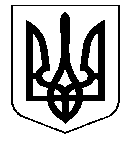 проект  	      УКРАЇНАНОСІВСЬКА  МІСЬКА  РАДАНОСІВСЬКОГО  РАЙОНУ ЧЕРНІГІВСЬКОЇ  ОБЛАСТІВИКОНАВЧИЙ  КОМІТЕТР І Ш Е Н Н Я16  cерпня  2018 року	м. Носівка	№___Про затвердження звітів про оцінку майна (вул. Центральна, 20,  м. Носівка)	Відповідно до статті 29 Закону України «Про місцеве самоврядування в Україні», Закону України «Про оренду державного та комунального майна», ст.12 Закону України «Про оцінку майна, майнових прав та професійну оціночну діяльність в Україні», з метою ефективного використання майна комунальної власності,  виконавчий комітет міської ради  вирішив:Погодити затвердження звітів про оцінку  майна:нежитлового приміщення площею 18,48 кв.м. (корисна площа 16,8 кв.м.) першого поверху адмінбудівлі, що знаходяться за адресою:  Чернігівська обл., м. Носівка, вул. Центральна, 20  в сумі 36868,00 грн. (тридцять шість  тисяч вісімсот шістдесят вісім  грн. 00 коп. крім того  ПДВ - 7373,60 грн.), для цілей оренди (додається);нежитлового приміщення площею 8,57 кв.м. (корисна площа 7,8 кв.м.) першого поверху адмінбудівлі, що знаходяться за адресою:  Чернігівська обл., м. Носівка, вул. Центральна, 20  в сумі 17097,00 грн. (сімнадцять тисяч дев’яносто сім грн. 00 коп. крім того  ПДВ – 3419,40 грн.), для цілей оренди (додається).2.  Подати проект рішення  з даного питання на розгляд постійних комісій та сесії міської ради.         3. Контроль за виконанням даного рішення покласти на заступника міського голови з питань житлово-комунального господарства Сичова О.В.       Міський голова                                                             В.М. Ігнатченко        